tumaini la maishaannual report2014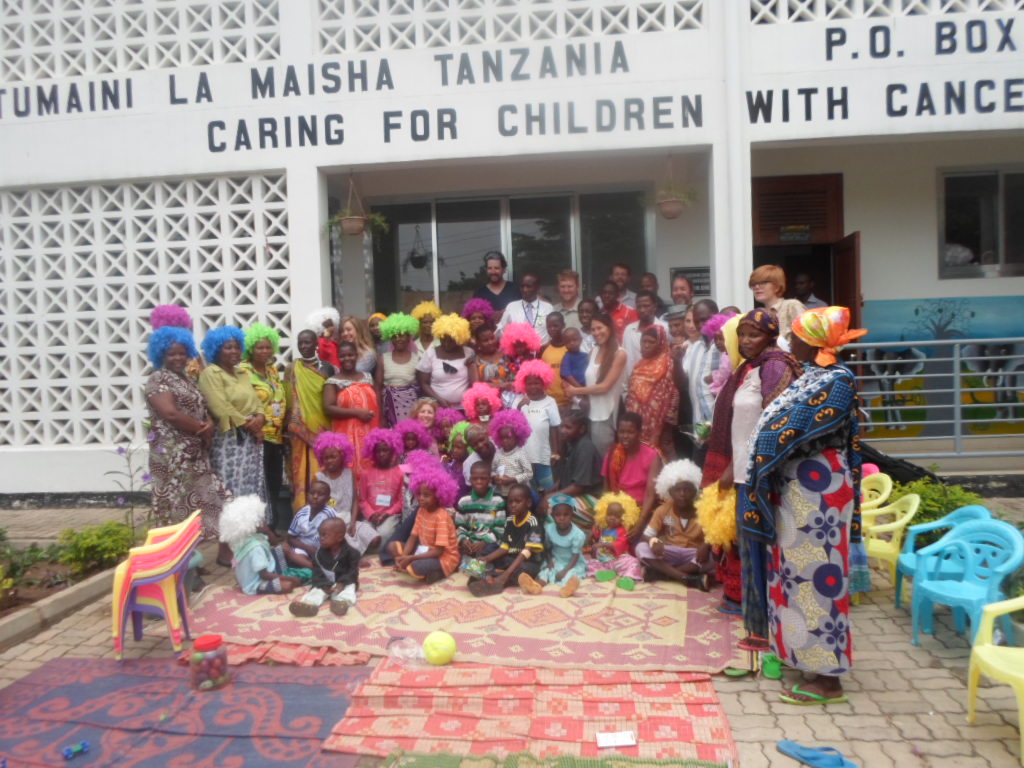 IntroductionThis is the Annual Report, which sets forth the work done by the TLM team, Donor, Volunteers and Stakeholders in providing Non-Clinical services which reciprocate a way of working in the context of supporting children with cancer and their families.This year, through working together with the stakeholders, both medical and non-medical we were able to identify the many needs of the children affected by childhood cancer and their families taking care of them during their treatment at Muhimbili National Hospital. We could only support so much, so we only undertook what we were equipped to support. We believe there is still room for improvement on our part and the coming year we aim for more in serving these children in the fight against childhood cancer.A section has been added to give a first-hand understanding from the beneficiaries to share their personal experiences, in the hope that their compassion would serve as an inspiration to others and you reading this report. Executive SummaryIn the first quarter of new strategic year 2014, most of the programmes have been implemented with improvements made from lesson learnt in 2013.  The year started with promising development of Nonclinical support programmes for the children with cancer and their families at the Hospital Ward and Ujasiri house.     The second quarter took place rather slowly due to the low number of inpatients and the focus was on strengthening and improving the programmes and introducing new programmes, such as the nutritional programme which further complimented further provision of nonclinical services to children with cancer and support their families. This was facilitated by in house trainings conducted by different specialists and the visit from our friends Love, Hope and Strength Organisation, CiC founder, amongst other greatly appreciated visitors. The third quarter kick started by strong improvements in IGA programme which was designed to help parents increase their income earning and the skills development. The process which was pioneered by our partner The Impact Plan Org who supported parents IGA groups by enabling their handmade products have access to a bigger market in the United States of America as well as establishing a local market for the same. Fourth Quarter saw the efforts being directed to the selected few programmes which remained. Challenges surfaced due to the limited number of staff, but also we were able to create partnership with other organizations generating a wide range provision of clinical and non-clinical support to children with cancer and their families.  Impact plan has been an important vehicle to TLM immediate needs for financial and organizational support during this quarter. Beneficiaries Personal Experienceworking on the story
PICTURE REPORT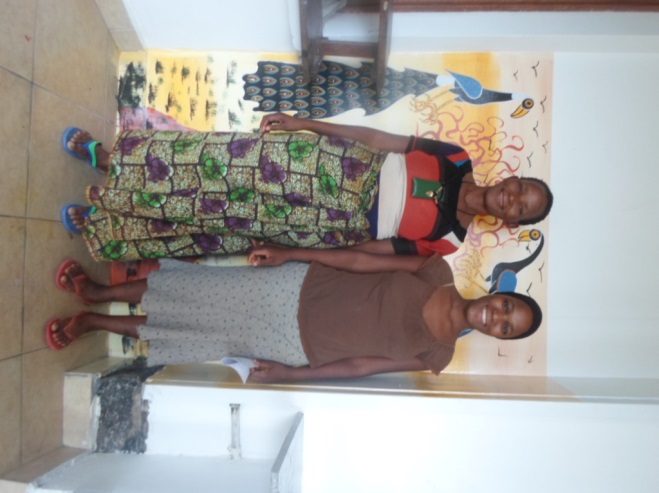 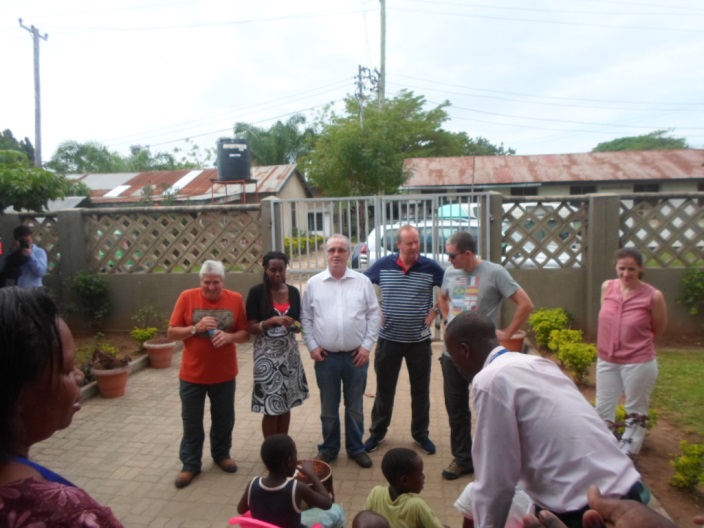 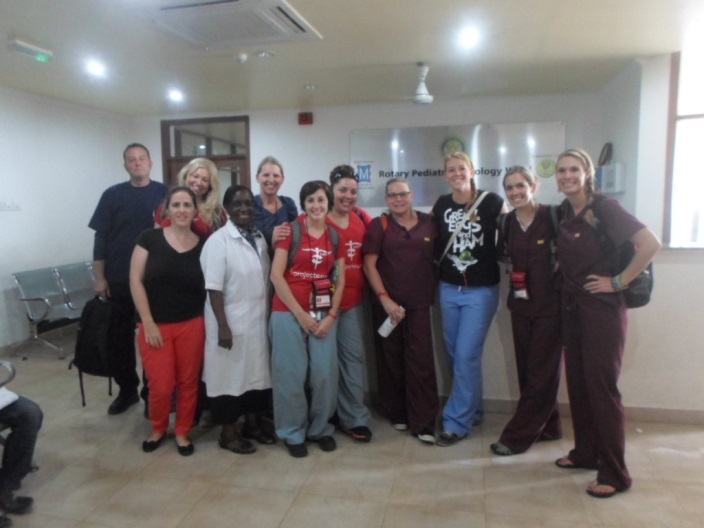 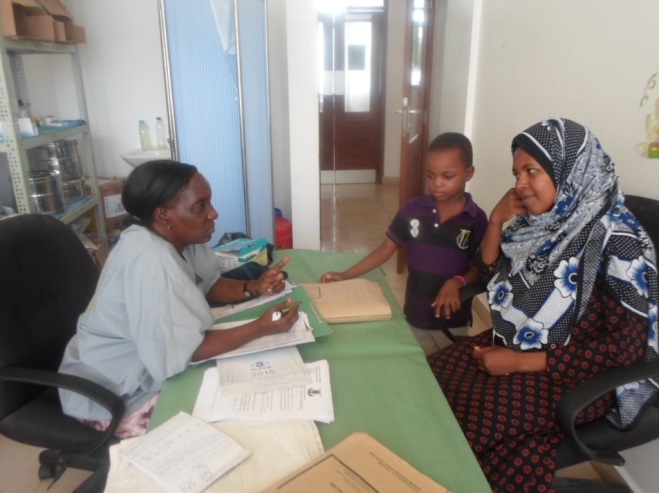 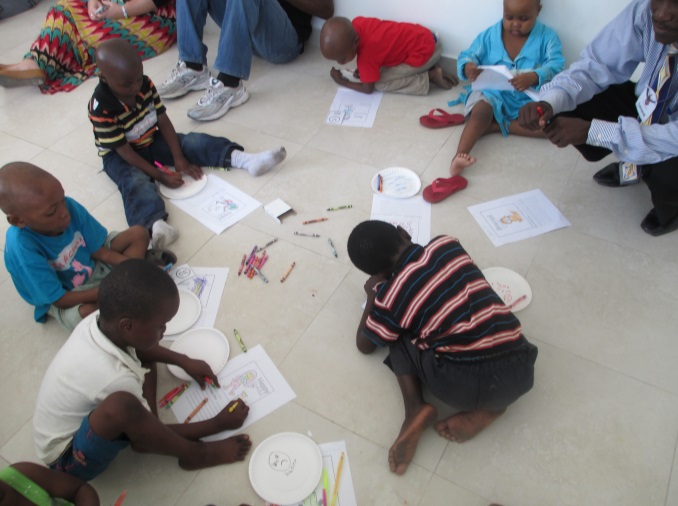 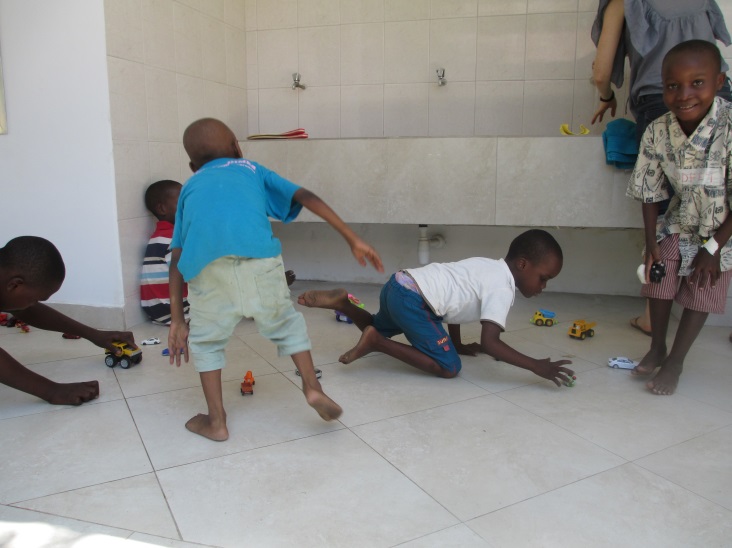 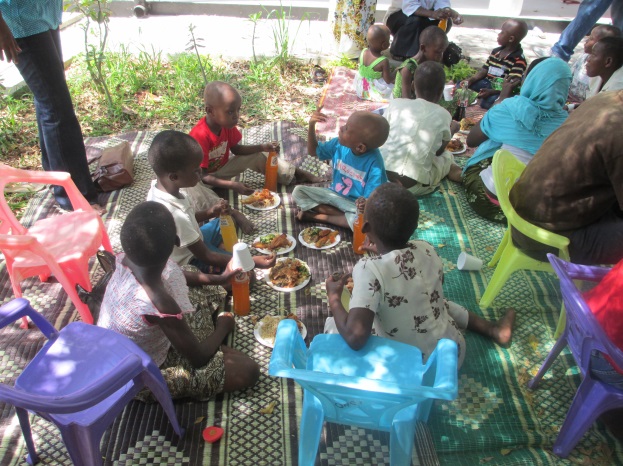 PROGRAMMES IN REVIEW Indicator Based Performance AssessmentNot sure what to writeKey Challenges Lack of motivation for children and parents to attend the programmes due frequently death’s at the ward. Unpredictable participation of parents and children in the programs due to the nature of treatmentLate disbursement of funds which affect the timely delivery of programs.Lack of Teachers who have skills to teach children with disabilities e.g. blind children Unpredictable participation of parents and children in the programs due to the nature of treatmentThe increased number of patients in the ward and clinic that gives ward staff limited time to do all the supportive activities. Shortage of staff to ensure smooth implementation of the programmes.Recommendations  To fill in the positions that were left vacant by the two TLM staff that left. Ensure funds are disbursed on time to keep up with programmes deliveries in a timely mannerLiaise with the municipality in the adult section to ensure they supply us with teachers with skills to teach children with disabilities eg blind children  SustainabilityNot sure what to writeProgrammeKey AchievementsUjasiri House The house has hosted 135 families since January 2014 The house has become interactive whereby parents from the paediatric cancer ward have access to Ujasiri house kitchen for domestic purposes hence create a sense of home away from home even to ward patients   Education Programme880 children have accessed Play therapy Education Programme in accordance to ageTLM is still running a MEMKWA programme (Type of education for people with special needs) and we are a recognized center for MEMKWA with full support from the minister of education-Adult section    The ward school is now fully furnished with necessary equipment to support formal daily school programmeThe sub-programme “Child Life” which aims at providing interactive sessions on pain management, fear and boredom has been continuing by our Play therapy Programme officer who was trained to conduct Child Life Sessions in medical procedure, medical play and pain destruction when undergoing treatment.Income Generating Activities (IGA)111 parents have been Trained in income and Generating ActivitiesMore than 300 different products were made by the families which has generated more than Tshs. 800,000, and the profit has been shared amongst the families Family support programmeTLM has conducted counselling sessions of diagnosis, disease, treatment and side effects which has proven to be very useful to parents and the children. Its been easier for them to accept the disease presentation, long term treatment and improve their psychological wellbeing. More than 315 new patients were counseled respectively. We have provided education on cancer to 216 parents and children through Day Care Programme, which has provided parents and adolescence vast knowledge by providing a chance to discuss issues and ask questions on different type of cancer and its treatment. This include the parents with very sick childrenLife skills ProgrammeThis programme ceased during the second quarter, however more than 16 families were taught different nutritional values of different meals and which ways they could take care of their sick children.   Partnership and VisibilityTLM is now a member of ICCCPO which is an International Confederation of Childhood Cancer Parent Organizations.TLM was able to organize the 3rd International Confederation of Childhood Cancer Parent Organization (ICCCPO Africa) Conference on April 23rd, 2014. Objective 1:To improve access to quality non-medical support services for children with childhood cancer and their familiesObjective 1:To improve access to quality non-medical support services for children with childhood cancer and their familiesObjective 1:To improve access to quality non-medical support services for children with childhood cancer and their familiesObjective 1:To improve access to quality non-medical support services for children with childhood cancer and their familiesObjective 1:To improve access to quality non-medical support services for children with childhood cancer and their familiesNumber of direct beneficiaries:	  1,900 children with cancerNumber of indirect beneficiaries:  10,000 + people in childhood cancer familiesNumber of direct beneficiaries:	  1,900 children with cancerNumber of indirect beneficiaries:  10,000 + people in childhood cancer familiesNumber of direct beneficiaries:	  1,900 children with cancerNumber of indirect beneficiaries:  10,000 + people in childhood cancer familiesNumber of direct beneficiaries:	  1,900 children with cancerNumber of indirect beneficiaries:  10,000 + people in childhood cancer familiesNumber of direct beneficiaries:	  1,900 children with cancerNumber of indirect beneficiaries:  10,000 + people in childhood cancer familiesIndicators SourceBaselineJanuary-December 2013January-December 2013Indicators SourceBaselineTargetAchievements  % of children accessing the Therapeutic Play Programme on the ward and in Ujasiri HouseTLM Database65%80%34%% of children accessing an age appropriate Education ProgrammeTLM records40%50%39%# of children and families staying at the Long Stay Houses TLM Admissions and Discharge records02283# of people that receive Cancer Awareness InformationTLM records  120200531OutputsIndicatorsSourceBaseline  January-December 2014 January-December 2014OutputsIndicatorsSourceBaseline Target Achievement Therapeutic Play Programme and Education Programme is implemented# of children who are participating in age appropriate play therapy and education programmesTLM records100400880Family Support Programme is Implemented# Caregivers who have participated in Income generating activitiesTLM records8080111Family Support Programme is Implemented# of children and carers who have received counselling TLM records060256Family Support Programme is Implemented# of carers accessing parent support groupsTLM records020325Family Support Programme is Implemented# of carers accessing life skill training programmeTLM records208016Family Support Programme is Implemented# of carers accessing the transport programmeTLM records86054Family Support Programme is Implemented# of families who went on recreational trips around DarTLM records02298Ujasiri House established # of Families Accommodated in the hostelTLM records022135Ujasiri House established # of  parents/caretakers received education on nutritional & diet of children with cancerTLM records08016Ujasiri House established # of families that celebrated the festival seasonTLM records015019Cancer Awareness Campaign for health workers is launched# Publications produced and distributed to the regional centersEducation, Information materialsn/a00Cancer Awareness Campaign for health workers is launched# frontline healthcare’s trainedn/a15Cancer Awareness Campaign for health workers is launched# of F4L clubs in schoolsn/a10Cancer Awareness Campaign for health workers is launched# media coverage, interviews & campaignsn/a3Cancer Ambassadors Programme is implemented# of careers trainedTLM recordsn/a0